Информация по проведенным профилактическим мероприятиям по предупреждению религиозного экстремизма и терроризмаКГУ ОСШ №1 - апрель 2018 годОдним из важнейших направлений профилактической работы школы является профилактика религиозного экстремизма и терроризма среди учащихся. Для этого в средней школе № 1 составлен  план мероприятий по профилактике и противодействию религиозного  экстремизма и терроризма. Согласно плану в апреле в школе проведены классные часы, информационные минутки и лекции. В ходе классного часа  классные руководители разъяснили учащимся о том,  что каждый гражданин РК имеет право на свободу совести, вероисповедания.                                                                     Среди 1-5 классов проведен конкурс рисунков «Под единым шаныраком».В старшем звене (9-10 классах)  была организована встреча  с представителями акимата по профилактике  религиозного экстремизма и терроризма на тему: «Как предостеречь  себя от деструктивного культа». Современное общество подвергается влиянию различных деструктивных религиозных течений, большая часть, которых представляет угрозу духовно-нравственному развитию личности. Именно подросток является одной из самых распространенных легко поддающихся под воздействие деструктивных культов. Были распространены  памятки: «Терроризму и экстремизму – нет», «Это важно знать», «Как не попасть в псевдорелигиозные организации».  Также учителем НВП  была проведена беседа с учащимися о мерах предосторожности при обнаружении подозрительных предметов  и напомнил, что в соответствии с Законом РК «О противодействии терроризму», лица, участвующие в террористической деятельности несут уголовную ответственность, предусмотренную Уголовным кодексом Республики Казахстан.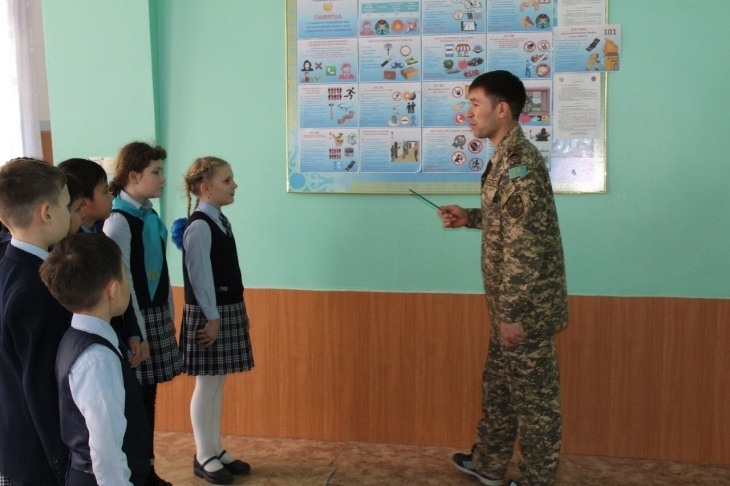 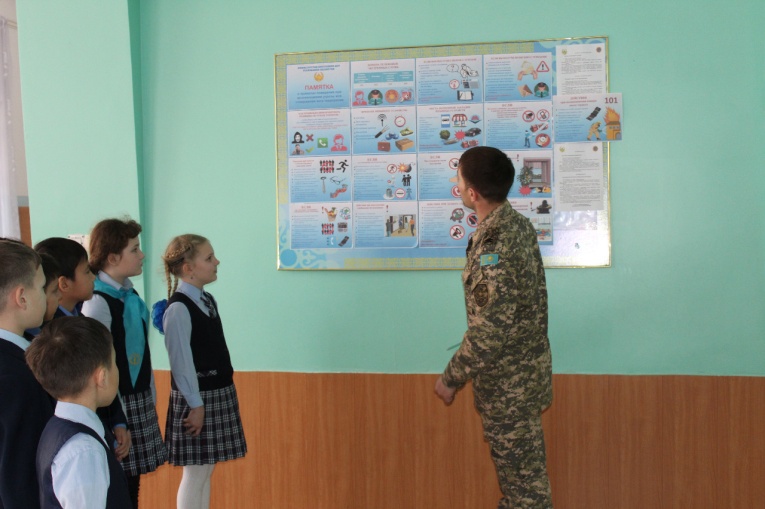 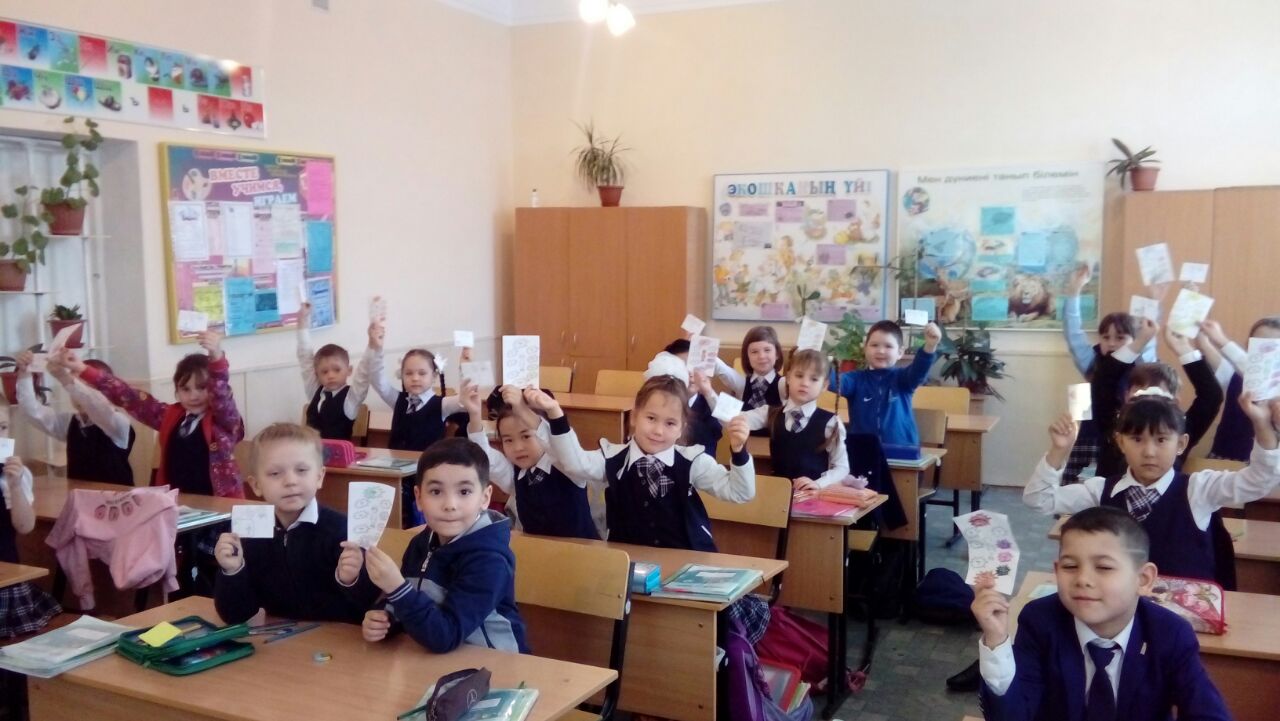 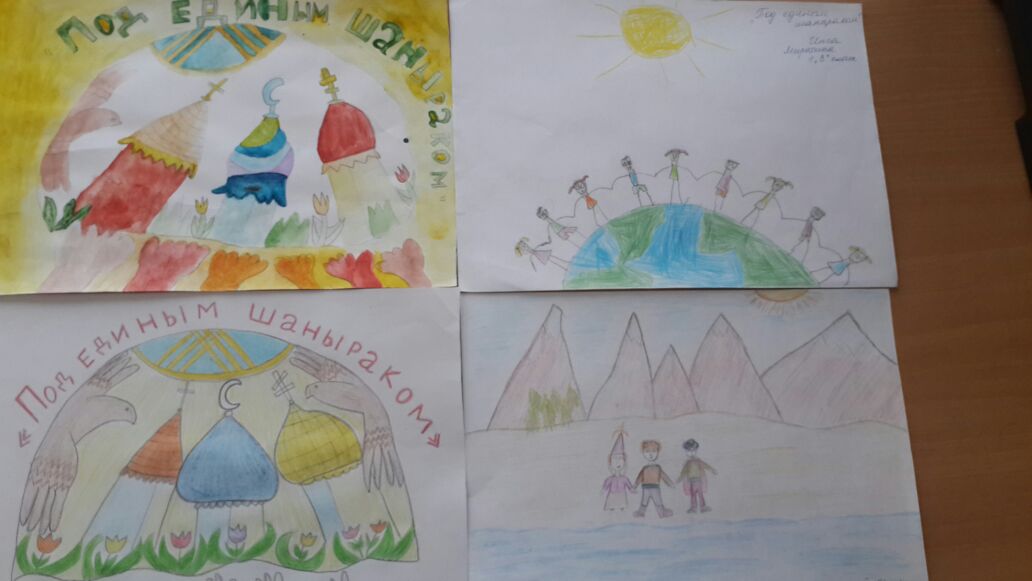 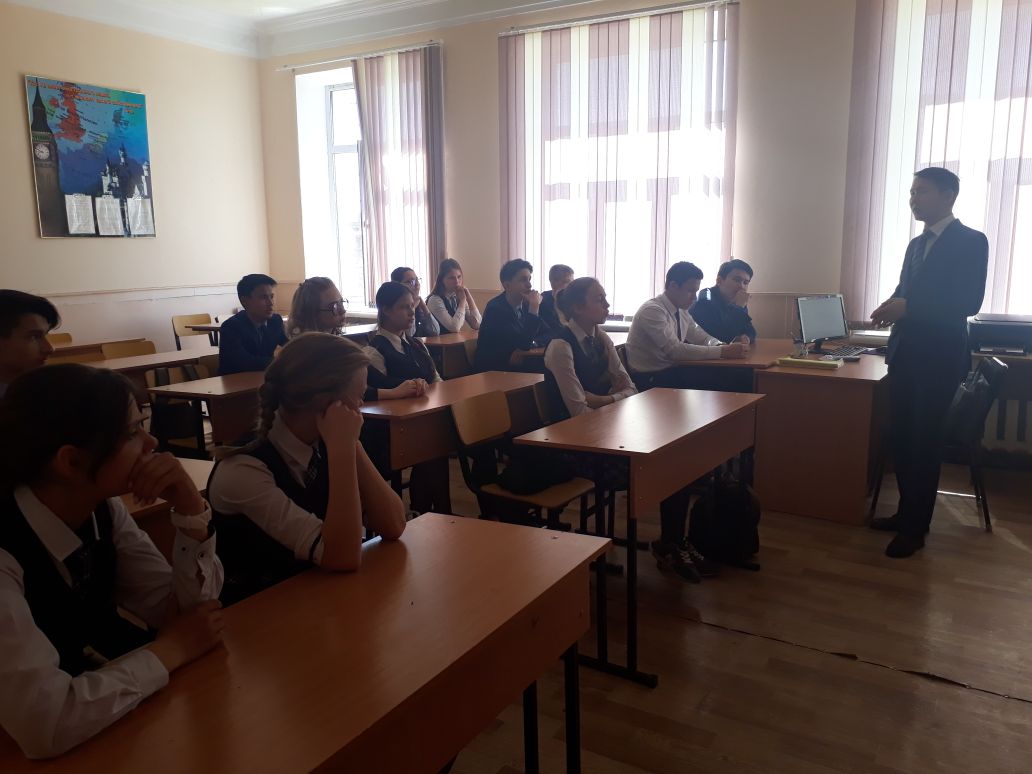 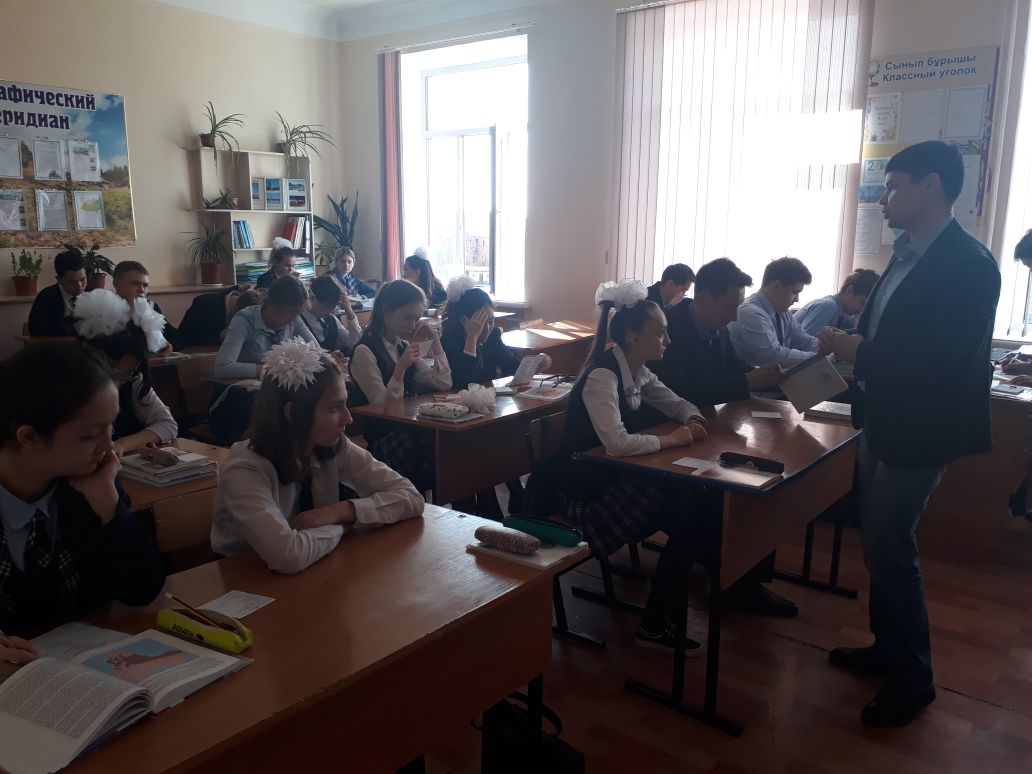 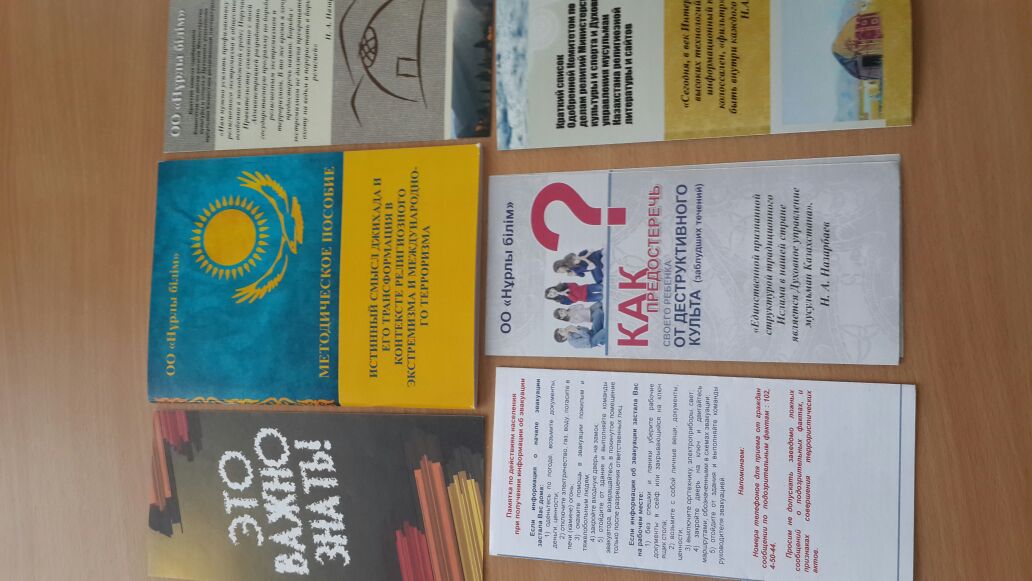 